ANEXOSTabla 1. Análisis de variable discreta, estado de conciencia. El valor 1 hace referencia a estado de conciencia disminuido y el valor 2, a estado de conciencia normal o alerta. Los datos están expresados en valores absolutos y en porcentaje. El test estadístico empleado para el análisis de datos, es Chi cuadrado. El resultado ha sido estadísticamente significativo, por lo que se resalta en verdeTabla 2. Análisis de variable discreta, respuesta al dolor en extremidades. El valor 0 hace referencia a respuesta al dolor nula, el valor 1 a retirada de la extremidad y el valor 2, a reflejo de huida. Los datos están expresados en valores absolutos y en porcentaje. Los test estadísticos empleados para el análisis de datos son Chi cuadrado y Cochran-Arritage. El resultado ha sido estadísticamente significativo, por lo que aparece resaltado en verde.Tabla 3. Análisis de variable discreta, respuesta al dolor en nalgas. El valor 0 hace referencia a respuesta al dolor nula, el valor 1 a contracción de la nalga y el valor 2, a reflejo de huída. Los datos están expresados en valores absolutos y en porcentaje. Los test estadísticos empleados para el análisis de datos son Chi cuadrado y Cochran-Arritage. El resultado no ha sido estadísticamente significativo.Tabla 4. Comparación de resultados obtenidos en las muestras 1 y 2 en el grupo Control (Test de Wilcoxon).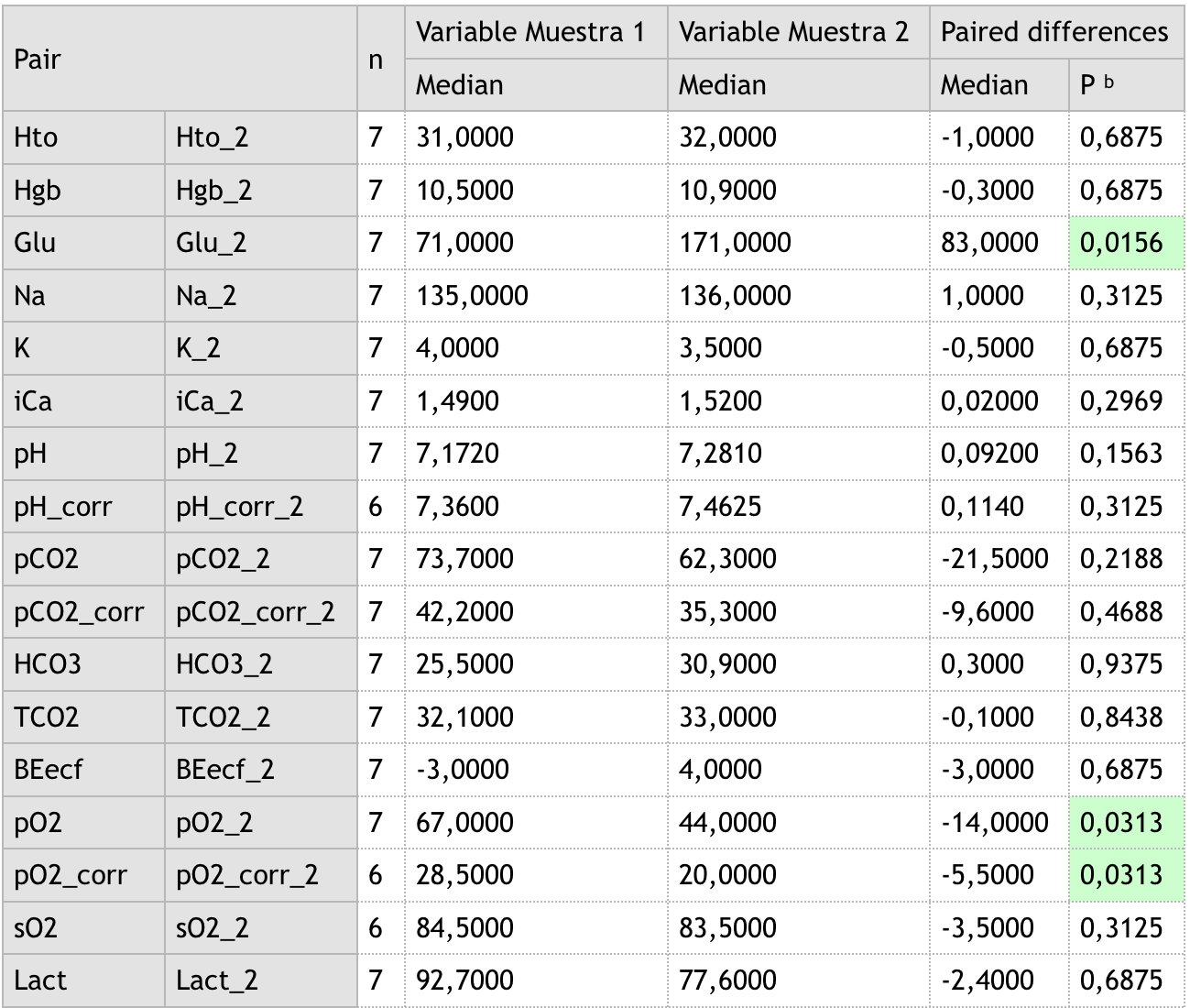 Tabla 5. Comparación de resultados obtenidos en las muestras 1 y 2 en el grupo Lidocaína (Test de Wilcoxon).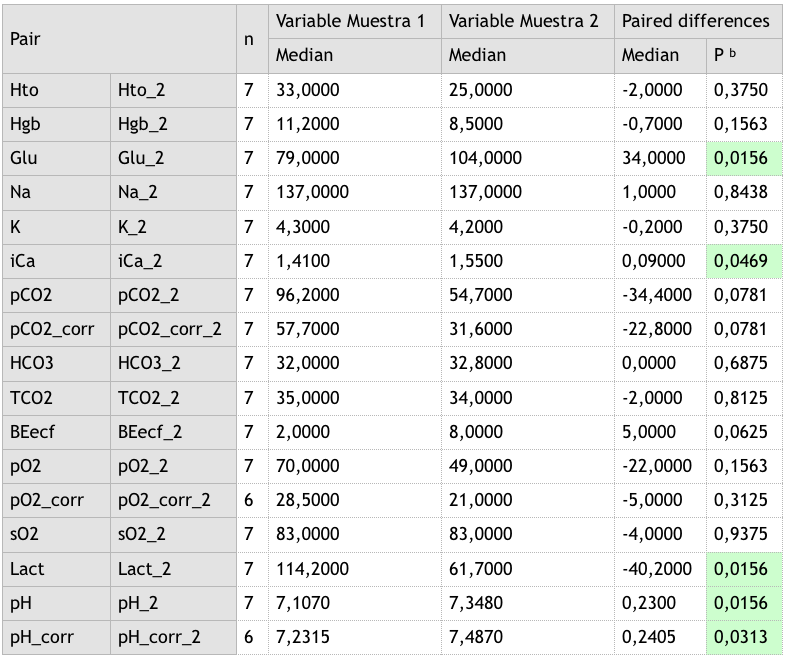 Tabla 6. Rangos de normalidad hematológicos y bioquímicos sanguíneos en Trachemys scripta James W. W. Carpenter. Exotic animal formulary. Reptiles: Eric Klaphake; Paul M. Gibbons; Kurt K. Sladkly; James W. Carpenter: editors. Fith edition; St. Louis, Missouri: Elsevier; 2018.ConcienciaConcienciaFármaco12Lidocaina11
43
54 (51,4%)Control1
50
51 (48,6%)12
(11,4%)93
(88,6%)105Chi-cuadrado8,6988,6988,698Grados de Libertad111Nivel de SignificaciónP = 0,0032P = 0,0032P = 0,0032Respuesta_al_dolor_ERespuesta_al_dolor_ERespuesta_al_dolor_EFármaco012Lidocaina5
39
10
54 (51,4%)Control1
32
18
51 (48,6%)6
(5,7%)71
(67,6%)28
(26,7%)105Chi-cuadrado5,5615,5615,5615,561Grados de libertad2222Nivel de SignificaciónP = 0,0620P = 0,0620P = 0,0620P = 0,0620Cochran-Arritage5,4315,4315,4315,431Grados de libertad1111Nivel de SignificaciónP = 0,0198P = 0,0198P = 0,0198P = 0,0198Respuesta_al_dolor_NRespuesta_al_dolor_NRespuesta_al_dolor_NFármaco012Lidocaina7
22
15
44 (46,3%)Control5
23
23
51 (53,7%)12
(12,6%)45
(47,4%)38
(40,0%)95Chi-cuadrado1,5321,5321,5321,532Grados de libertad2222Nivel de SignificaciónP = 0,4648P = 0,4648P = 0,4648P = 0,4648Cochran-Arritage1,5321,5321,5321,532Grados de libertad1111 Nivel de SignificaciónP = 0,2158P = 0,2158P = 0,2158P = 0,2158HematologySliders (Trachemys scripta spp.)Hgb (g/dL)11.1 (10-12.2)Hto (%)26 (8-44)ChemistriesSliders (Trachemys scripta spp.)Glucose (mg/dl)54 (21-143)Sodium (mEq/L)134 (123-147)Potassium (mEq/L)3.8 (2.4-7.5)Calcium (mg/dl)12.6 (6.5-22.6)